Krajská veterinární správa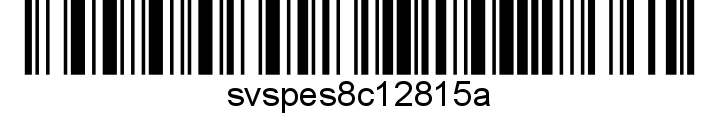 Státní veterinární správypro Kraj VysočinaRantířovská 22, 586 05  JihlavaČ. j. Nařízení Státní veterinární správy Krajská veterinární správa Státní veterinární správy pro Kraj Vysočina jako místně a věcně příslušný správní orgán podle ustanovení § 49 odst. 1 písm. c) zák. č. 166/1999 Sb., o veterinární péči a o změně některých souvisejících zákonů (veterinární zákon), ve znění pozdějších předpisů, v souladu s ustanovením § 17 odst. 1 veterinárního zákona a ustanovením § 11 odst. 4 vyhlášky č. 18/2018 Sb., o veterinárních požadavcích na chov včel a včelstev a o opatřeních pro předcházení a zdolávání některých nákaz včel a o změně některých souvisejících vyhlášek, v souladu s nařízením Evropského parlamentu a Rady (EU) 2016/429 ze dne 9. března 2016 o nákazách zvířat a o změně a zrušení některých aktů v oblasti zdraví zvířat („právní rámec pro zdraví zvířat“), v platném znění a v souladu s ustanovením § 75a odst. 1 a 2 veterinárního zákona, rozhodla takto: Čl. 1Ukončení mimořádných veterinárních opatřeníMimořádná veterinární opatření nařízená dne 7. 10. 2020 nařízením Státní veterinární správy č. j. SVS/2020/115362-J, změněná dne 22. 6. 2021 nařízením Státní veterinární správy č. j. SVS/2021/078103-J a dále změněná dne 21. 6. 2022 nařízením Státní veterinární správy č. j. SVS/2022/081044-J, vydaná z důvodů zamezení šíření nebezpečné nákazy mor včelího plodu na území Kraje Vysočina se ukončují. Čl. 2Zrušovací ustanovení Zrušují se:Nařízení Státní veterinární správy č. j. SVS/2020/115362-J ze dne 7. 10. 2020.Nařízení Státní veterinární správy č. j. SVS/2021/078103-J ze dne 22. 6. 2021.Nařízení Státní veterinární správy č. j. SVS/2022/081044-J ze dne 21. 6. 2022. Čl. 3Společná a závěrečná ustanovení(1) Toto nařízení nabývá podle § 2 odst. 1 a § 4 odst. 1 a 2 zákona č. 35/2021 Sb., o Sbírce právních předpisů územních samosprávných celků a některých správních úřadů, z důvodu naléhavého obecného zájmu, platnosti jeho vyhlášením formou zveřejnění ve Sbírce právních předpisů a účinnosti počátkem dne následujícího po dni jeho vyhlášení. Datum a čas vyhlášení nařízení je vyznačen ve Sbírce právních předpisů. (2) Toto nařízení se vyvěšuje na úředních deskách krajského úřadu a všech obecních úřadů, jejichž území se týká, na dobu nejméně 15 dnů a musí být každému přístupné u krajské veterinární správy, krajského úřadu a všech obecních úřadů, jejichž území se týká.(3) Státní veterinární správa zveřejní oznámení o vyhlášení nařízení ve Sbírce právních předpisů na své úřední desce po dobu alespoň 15 dnů ode dne, kdy byla o vyhlášení vyrozuměna. V Jihlavě dne MVDr. Božek Vejmelkaředitel Krajské veterinární správyStátní veterinární správy pro Kraj Vysočinapodepsáno elektronicky Obdrží do DS:Krajský úřad Kraje Vysočina Obecní úřady: Herálec, Chlumětín, Křižánky, Svratka